Using the EXIF on a Lenovo laptop						                                                 right-click photo>properties>details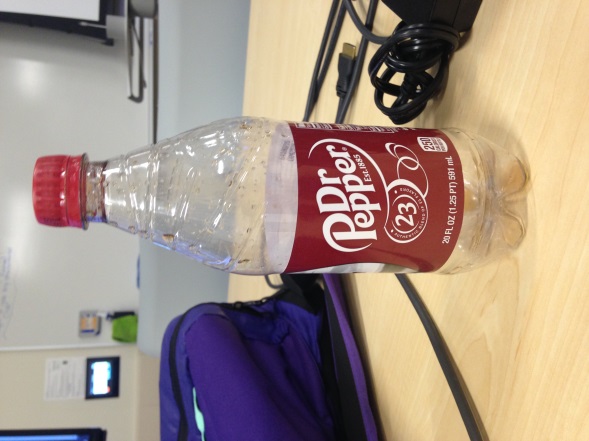 EXIF of a photo of a Dr.Pepper bottle in GMS 105 using iphone5c (GPS on)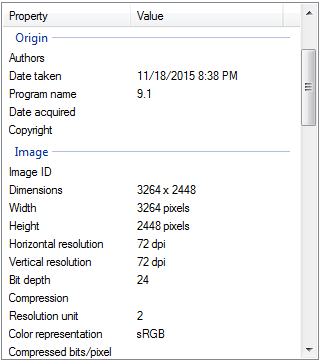 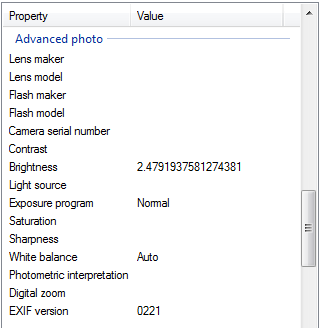 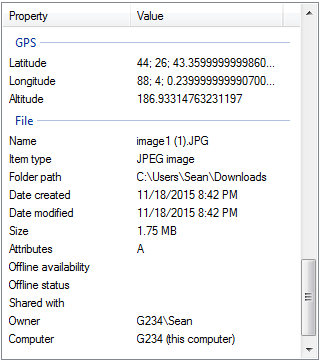 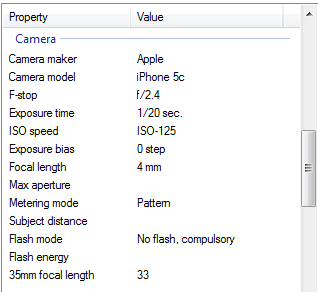 EXIF of a photo taken of Sean his Senior year (2014) 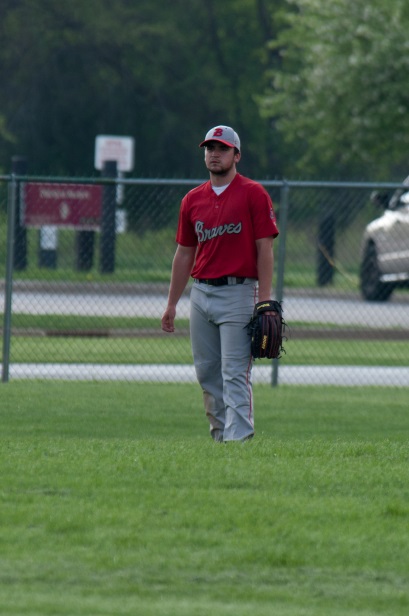 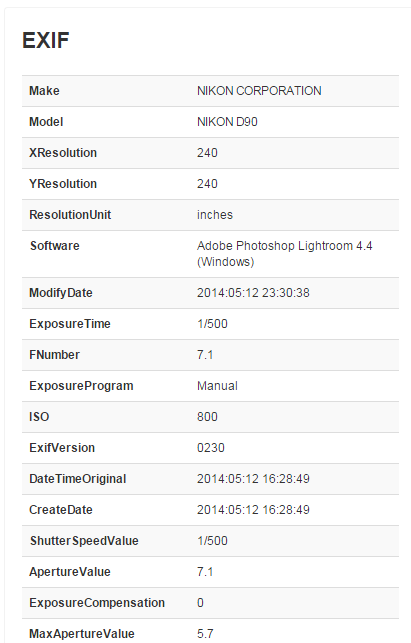 Using one of many online source (http://metapicz.com/#landing)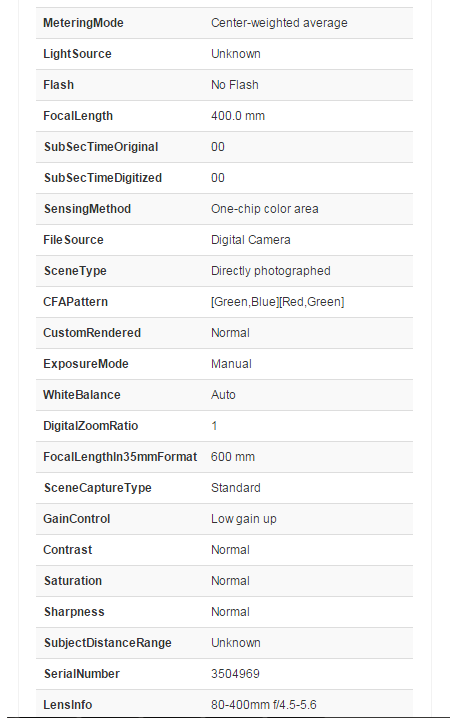 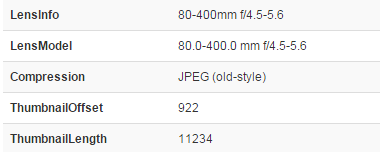 